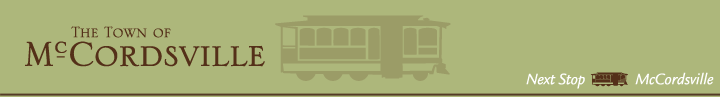 Results for 2019 Backhoe LoaderRMP MachineryCase 580 SN-W/TNet Price = $114,587.00Trade Value = $23,000.00Total Cost = $91,587.00West Side Tractor SalesJohn Deere 310 SLNet Price = $109,000.00Trade Value = $18,000.00Total Cost = $91,000.00MacAllister Machinery Caterpillar 420F2 HRCNet Price = $113,900.00Trade Value = $15,000.00Total Cost = $98,900.00We will be trading our 2005 New Holland 75LB toward this purchase.  